             ASSOCIAZIONE NAZIONALE CARDIOLOGI EXTRAOSPEDALIERI                               Congresso Regionale Puglia 2016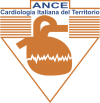 COMUNICATO STAMPA n.2Il 18 e 19 marzo si sono riuniti a Lecce, presso l’Hotel President, per il Congresso Regionale, i Cardiologi dell’ANCE  Puglia. Si è discusso sulle scelte più appropriate da fare per la cura e la gestione del paziente cardiopatico cronico in ragione delle Linee Guida Nazionali ed Internazionali ma anche delle novità tecnologiche.Particolare interesse ha suscitato tra i tanti partecipanti l’allestimento di un laboratorio di elettrocardiologia virtuale che ha consentito ai presenti in sala di valutare gli elettrocardiogrammi di difficile interpretazione fornendo una diagnosi individuale tramite ‘televoter’ poi valutata e discussa. Di rilievo anche i tre protocolli operativi per la gestione territoriale delle cardiocronicità presentati dai dott. Pompilio Faggiano di Brescia (Progetto REALE), Clara Minto di Padova (Progetto GISC) e Sergio Pede di Brindisi (Rete integrata aziendale).Il prof. Alberto Corsini di Milano ha illustrato le novità sulla cura delle dislipidemie e sulla tollerabilità dei farmaci. Il prof. Alessandro Distante, Direttore del centro ricerche Isbem di Mesagne, ha moderato una sessione sulla relazione tra stress ambientale e malattie cardiache.Sono state altresì discusse le novità terapeutiche sull’anticoagulazione con l’utilizzo di nuovi farmaci assumibili per via orale e le nuovissime linee guida europee per la diagnosi e cura dell’ipertensione, dell’embolia polmonare, dei farmaci equivalenti e della terapia medica dello scompenso cardiaco cronico.La manifestazione è stata organizzata dal dott. Luigi Giuncato e dalla dott.ssa De Benedittis, con il patrocinio dell’Associazione Nazionale Cardiologi Extraospedalieri (Provider), della ASL Lecce, Ordine dei Medici Chirurghi e Odontoiatri della provincia di Lecce.